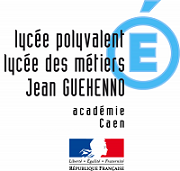 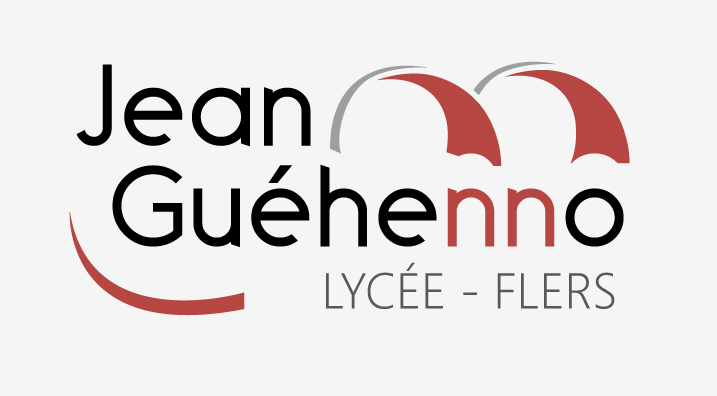                    VOYAGE EN ESPAGNE				      DU 03 AU 08 MARS 2019JOUR 1 : Dimanche 03 /03/19Mise en place du bus sur le parking du lycée à 14H30 pour un départ à 15H. Route vers Madrid via un itinéraire favorisant le trajet par autoroute. Prévoir un arrêt sur une aire d’autoroute pour permettre au groupe de diner.JOUR 2 : Lundi 04/03/19Arrivée à Madrid vers 8H30. Dépose à proximité d’un restaurant pour que le groupe y consomme un petit déjeuner chocolate con churros. Immobilisation du bus selon la durée légale. Découverte libre du vieux Madrid (La Plaza Oriente, La Puerta del sol, La Plaza Mayor et l’extérieur de la cathédrale de la Almudena).Ensuite, visite du Palais Royal, et atelier tapas (préparation et repas complet en vue du déjeuner).Après-midi : Visite du Centre Reine Sofia, et découverte libre de la Gare d’Atocha.En soirée, lorsque le bus peut à nouveau circuler, acheminement vers les lieux d’hébergement, lesquels doivent impérativement être en familles et dans Madrid Centre. Installation diner et nuit.JOUR 3 : Mardi 05/03/19Petit déjeuner dans les lieux d’hébergement. Puis, rendez-vous au point de rencontre familles pour un départ vers Tolède.A Tolède : Découverte libre de la ville : la cathédrale, vue de l’extérieur, l’Eglise Santo Tome, puis, visite de la synagogue du Transito.Déjeuner au moyen d’un panier repas pris sur la place Zocodover.Après-midi : Visite de la mosquée Cristo de La Luz, rallye dans Tolède (organisé par les professeurs), et, à 20H : retour en familles, diner et nuit.JOUR 4 : Mercredi 06/03/19Petit déjeuner. Rendez-vous au point de rencontre des familles. Visite guidée des arènes Las Ventas et du Musée Taurin. Déjeuner panier repas pris dans le Parc du Madrid Rio.Après-midi : Visite du Musée du Prado, et découverte libre du Parc du Retiro.20H : Retour en familles, diner et nuit.JOUR 5 : Jeudi 07/03/19Petit déjeuner. Rendez-vous au point de rencontre familles, puis route vers Ségovie. Immobilisation, à l’arrivée à Ségovie, du bus selon la durée légale. Visite libre de l’Alcazar. Déjeuner panier repas.Après-midi : Découverte libre de la ville : l’extérieur de la cathédrale, l’Aqueduc, le quartier juif. Temps libre.18H45 : Diner au restaurant, puis départ de Ségovie à destination de Flers.JOUR 6 : Vendredi 08/03/19Route vers Flers. Petit déjeuner en cafétéria en cours de route, et arrivée au lycée.